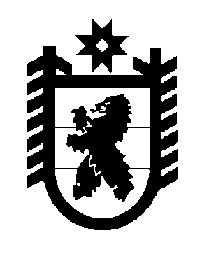 Российская Федерация Республика Карелия    ПРАВИТЕЛЬСТВО РЕСПУБЛИКИ КАРЕЛИЯПОСТАНОВЛЕНИЕот  6 декабря 2017 года № 431-Пг. Петрозаводск О распределении на 2017 год субсидий местным бюджетам на сбалансированность бюджетов муниципальных образованийВ соответствии со статьей 9 Закона Республики Карелия от 21 декабря 2016 года № 2083-ЗРК «О бюджете Республики Карелия на 2017 год и на плановый период 2018 и 2019 годов» Правительство Республики Карелия            п о с т а н о в л я е т:Установить распределение на 2017 год субсидий местным бюджетам на сбалансированность бюджетов муниципальных образований согласно приложению.
           Глава Республики Карелия                                                             А.О. ПарфенчиковПриложение к постановлениюПравительства Республики Карелияот  6 декабря 2017 года № 431-ПРаспределениена 2017 год субсидий местным бюджетам на сбалансированность бюджетов муниципальных образований                                                                                                     (тыс. рублей)_____________№ п/пМуниципальное образованиеСумма1.Петрозаводский городской округ42 961,02.Костомукшский городской округ9745,03.Беломорский муниципальный район3236,04.Калевальский муниципальный район52 980,05.Кемский муниципальный район5697,06.Кондопожский муниципальный район                       14 823,07.Медвежьегорский муниципальный район                       15 963,08.Муезерский муниципальный район47 462,09.Олонецкий муниципальный район32 438,010.Пряжинский муниципальный район2761,011.Пудожский муниципальный район                       42 272,012.Сегежский муниципальный район10 210,013.Сортавальский муниципальный район13 773,014.Суоярвский муниципальный район5679,0Итого                                             300 000,0